Контрольная работа по эпохе правления императора Николая IПеред вами портреты четырех известных людей XIX века. Вам нужно:Определить, кто изображен на портретах.Исключить того из них, который, по вашему мнению, является лишним в ряду, обосновать причины исключения.Перед вами здание Большого театра в Москве, построенное по проекту О.И. Бове и открытое в 1825 г. В 1853 г. здание сгорело, но уже через три года восстановлено. 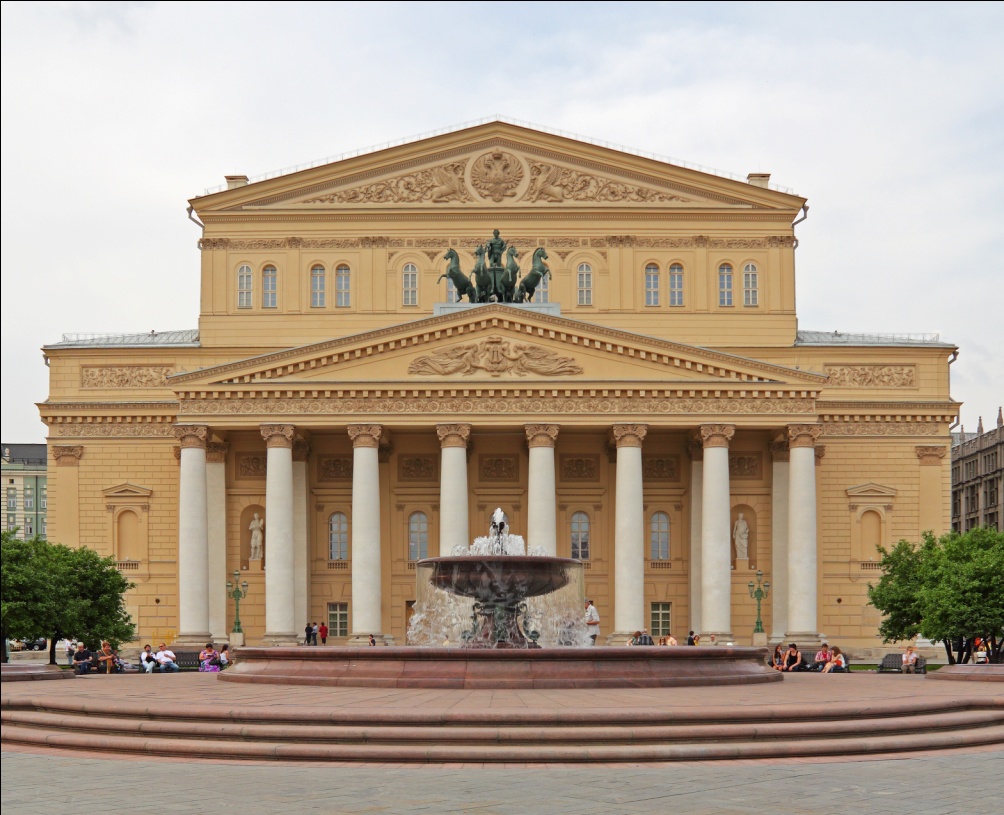 Вопрос:Где россияне чаще всего видят это здание?При помощи стрелок установите соответствие между отделениями Собственной Его Императорского Величества канцелярии и их функциями.Перед вами портреты двух известных государственных деятелей XIX века. Вам нужно:Определить, кто изображен на портретах.Дать краткую характеристику каждого исторического деятеля (в двух-трех предложениях).Указать, что сближает этих людей друг с другом.Вам предложена карта, на которой изображена европейская территория России в первой половине XIX в. Вам нужно:Определить, какие города обозначены на карте цифрами 1 и 2.Объяснить, как связаны эти города с изображениями на обороте листа.Указать дату, связанную с событиями, объединившими эти города.Перед вами «константиновский рубль». Но имени этого императора, нет в списках правителей России. Не фальшивка ли это? Свое мнение обоснуйте.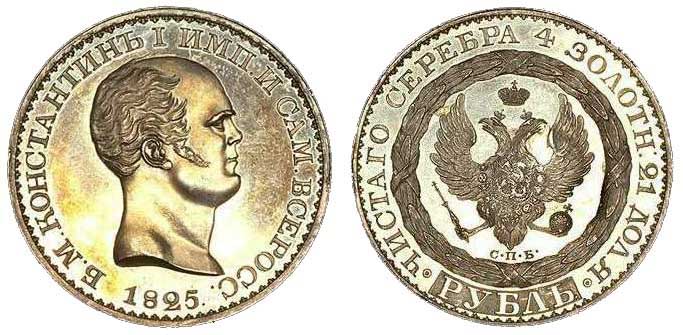 При Николае I было построено 979 верст железнодорожных линий. Крупнейшая из них (604 версты) соединила Санкт-Петербург и Москву. На строительство этой железной дороги  было затрачено 72 371 780 руб. Оцените, к какому году должны были бы окупиться затраты на строительство дороги, если бы среднегодовые доходы держались на уровне тех, которые были в 1852-1856 гг.Ниже приведены отрывки из воспоминаний о героических событиях обороны Севастополя в годы Крымской войны П.В. Алабина, писателя и общественного деятеля, Н.И. Пирогова, хирурга, академика, Л.М. Жемчужникова, художника, рядового защитника Севастополя. Определите автора каждого фрагмента.А) «Вслушайтесь, какие разнообразные звуки составляют этот концерт смерти, разыгрываемый шестой месяц в Севастополе! Жители, старики, женщины, дети, не говорю уже мы все, так привыкли к этому концерту, что нам кажется необыкновенным не только получас, но и пять минут, в которые по какому-либо случаю не слышны бывают выстрелы. Дня почти не проходит, чтобы не было несчастного случая с кем-нибудь из жителей, а между тем остальные не обращают на это никакого внимания, - совершенно привыкли к близости смерти, сдружились с нею».Б) «По степи валялась масса трупов, лошадиных и воловьих, мы приближались к Крыму, более и более встречали раненых, которых везли, как телят, на убой, их головы бились о телеги, солнце пекло, они глотали пыль, из телег торчали их руки и ноги, шинели бывали сверху донизу в крови. Меня все более и более охватывала жалость и досада, а фантастические мечты о картине Севастопольской обороны исчезали».В) «Огромные вонючие раны, заражающие вредными для здоровья испарениями, вопли и страдания при продолжительных перевязках, стоны умирающих, смерть на каждом шагу в разнообразных ее видах: отвратительном, страшном и умилительном – все это тревожит душу даже самых опытных врачей, поседевших в исполнении своих обязанностей».В данном задании реальные исторические личности и события, в которых они участвовали, заменены на вымышленные. Вам нужно:Определить событие, о котором идет речь в отрывке.Заменить вымышленные имена и названия на реальные.«Товарищи! Войска наши после кровавой битвы с превосходящим неприятелем отошли к Санкт-Петербургу, чтоб грудью защищать его... Главнокомандующий Петр I Алексеевич решил затопить 5 старых кораблей на фарватере Санкт-Петербурга, чтобы они временно преградили вход на рейд шведам, датчанам и поганым.Грустно уничтожать свой труд: много было употреблено нами усилий, чтоб держать корабли, обреченные жертве, но надобно покориться необходимости...»Санкт-Петербург – Петр I Алексеевич – Шведы, датчане и поганые –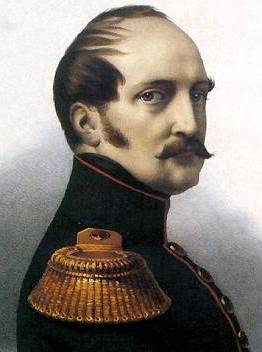 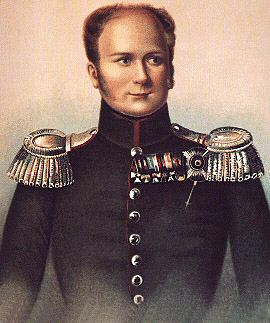 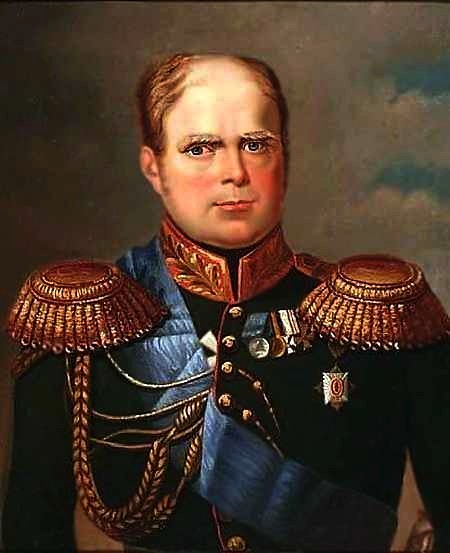 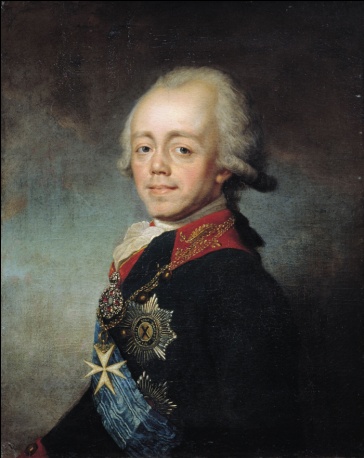 1I Отделение (с 1826 г.)АКодификация законов2II Отделение (1826-1882 гг.)БРеформы государственных крестьян3III Отделение (1826 – 1880 гг.)ВУвольнение, назначение и награждение чиновников4IV Отделение (1828-1880 гг.)ГБлаготворительные и женские учебные заведения5V Отделение (1836-1856 гг.)ДТайная полиция6VI Отделение (1842-1845 гг.)ЕРеформы на Кавказе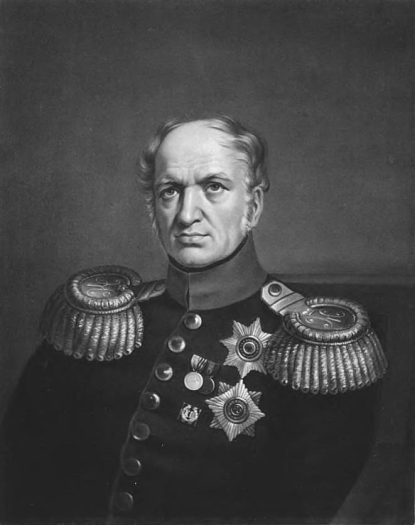 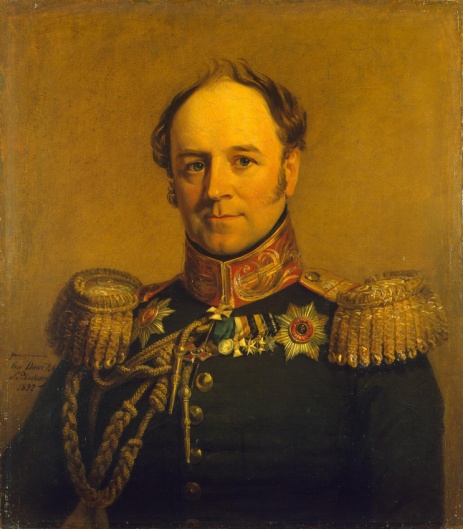 ПеревезеноПеревезеноПеревезеноПолучено (руб.)ПассажировВ вагонах 1 и 2 классов474 2553 428 028ПассажировВ вагонах 3 класса772 1411 901 518ПассажировВ товарно-пассажирских вагонах2 997 4243 816 791ПассажировВойск836 534-ГрузовБагажа (в пудах)1 439 228748 345ГрузовТоваров (в пудах)74 372 45814 218 733